О создании резервов материальныхресурсов для ликвидации чрезвычайныхситуаций природного и техногенногохарактера на территории Муслюмовскогомуниципального районаВ соответствии с Федеральным Законом от 21.12.1994 № 68-ФЗ «О защите населения и территорий от чрезвычайных ситуаций природного и техногенного характера», Федеральным Законом от 06.10.2003 № 131-ФЗ «Об общих принципах организации местного самоуправления в Российской Федерации», Постановлением Правительства Российской Федерации от 10.11.1996 № 1340 «О порядке создания и использования резервов материальных ресурсов для ликвидации чрезвычайных ситуаций природного и техногенного характера», Постановлением Кабинета Министров Республики Татарстан от 11.07.2008 № 488 «О создании резервов материальных ресурсов для ликвидации чрезвычайных ситуаций природного и техногенного характера» (в ред. Постановления КМ РТ от 05.05.2014 № 296),  Исполнительный комитет Муслюмовского муниципального района ПОСТАНОВЛЯЕТ:1. Утвердить:1.1. Положение о резервах материальных ресурсов для ликвидации чрезвычайных ситуаций природного и техногенного характера на территории Муслюмовского муниципального района (приложение № 1);1.2. Номенклатуру и объем материальных ресурсов для ликвидации чрезвычайных ситуаций природного и техногенного характера Муслюмовского муниципального района (приложение № 2).	2. Возложить руководство работой по созданию резервов
материальных ресурсов для ликвидации чрезвычайных ситуаций природного
и техногенного характера на территории Муслюмовского муниципального района и ее координацию на отдел экономики, промышленности, торговли и содействия предпринимательству Исполнительного комитета Муслюмовского районного.   3. Рекомендовать руководителям предприятий, учреждений, организаций, органам местного самоуправления Муслюмовского муниципального района:3.1. Создать резервы материальных ресурсов для предупреждения и ликвидации чрезвычайных ситуаций природного и техногенного характера местного и объектового уровня на подведомственных объектах;3.2. Определить номенклатуру и объем резерва материальных ресурсов для ликвидации чрезвычайных ситуаций природного и техногенного характера исходя из оценки последствий возможных чрезвычайных ситуаций природного
и техногенного характера на территории объекта.4. Финансирование    работ    по    созданию,  хранению, использованию  и  восполнению муниципального резерва материальных ресурсов для ликвидации чрезвычайных ситуаций на территории Муслюмовского муниципального района осуществлять за счет средств бюджета Муслюмовского муниципального района.5. Признать утратившим силу постановление Муслюмовского районного исполнительного комитета от 15.12.2008 г. № 673 «О создании резервов материальных ресурсов для ликвидации чрезвычайных ситуаций природного и техногенного характера на территории Муслюмовского муниципального района».6. Контроль за исполнением настоящего постановления возложить на заместителя руководителя  Исполнительного комитета по городскому хозяйству, жилищной политике и инфраструктурному развитию Муслюмовского муниципального района Ахметова И.Х..Руководитель Исполнительного комитета                                                    А.З. ХамматовПОЛОЖЕНИЕо резервах материальных ресурсов для ликвидациичрезвычайных ситуаций природного и техногенного характерана территории Муслюмовского муниципального районаI. Общие положенияНастоящее Положение разработано в соответствии с Федеральным Законом от 21.12.1994 № 68-ФЗ «О защите населения и территорий от чрезвычайных ситуаций природного и техногенного характера», Федеральным Законом от 06.10.2003 № 131-ФЗ «Об общих принципах организации местного самоуправления в Российской Федерации», Постановлением Правительства Российской Федерации от 10.11.1996 № 1340 «О порядке создания и использования резервов материальных ресурсов для ликвидации чрезвычайных ситуаций природного и техногенного характера», Постановлением Кабинета Министров Республики Татарстан от 11.07.2008 № 488 «О создании резервов материальных ресурсов для ликвидации чрезвычайных ситуаций природного и техногенного характера» (в ред. Постановления КМ РТ от 05.05.2014 № 296. Резервы материальных ресурсов для ликвидации чрезвычайных ситуаций создаются заблаговременно в целях экстренного привлечения необходимых средств в  случае  возникновения  чрезвычайных  ситуаций  и  включают продовольствие, пищевое сырье, медицинское имущество, медикаменты, строительные материалы,   топливо и другие материальные ресурсы.Система резервов материальных ресурсов для ликвидации чрезвычайных ситуаций на территории Муслюмовского муниципального района включает в себя:местный резерв - резерв Муслюмовского муниципального района для ликвидации чрезвычайных ситуаций муниципального характера;объектовые резервы - резервы предприятий, учреждений и организаций для ликвидации чрезвычайных ситуаций на территории объекта.II. Порядок создания, хранения, использования и восполнения резервов материальных ресурсовОпределение номенклатуры и объемов резервов материальных ресурсов для ликвидации чрезвычайных ситуаций, а также контроль за созданием, хранением, использованием и восполнением указанных резервов осуществляются органом или организацией, их создавшими.Выбор поставщиков на поставку продукции в местный резерв
 материальных ресурсов для ликвидации чрезвычайных ситуаций природного и техногенного характера осуществляется в соответствии с порядком, установленным Федеральным законом от 05.04.2013 № 44-ФЗ «О контрактной системе в сфере закупок товаров, работ, услуг для обеспечения государственных и муниципальных нужд».  Формирование резервов материальных ресурсов для ликвидации чрезвычайных ситуаций природного и техногенного характера может осуществляться путем заключения соглашений с организациями на поставку соответствующих товаров в случае угрозы или возникновении чрезвычайной ситуации. Заказчиками   материальных   ресурсов   для   создания   местного
резерва  для   ликвидации   чрезвычайных   ситуаций   природного   и   техногенного характера являются:Исполнительный комитет Муслюмовского муниципального района  - по продовольствию, вещевому имуществу, предметам первой необходимости, нефтепродуктам и другим материальным ресурсам;ГАУЗ «Муслюмовская центральная районная больница» - по медицинскому имуществу, медицинской технике, лекарственным средствам;Отдел архитектуры, благоустройства и жилищной политики Муслюмовского районного исполнительного комитета - по строительным материалам и оборудованию.Резервы материальных ресурсов для ликвидации чрезвычайных ситуаций размещаются на объектах, предназначенных для их хранения, откуда возможна их оперативная доставка в зоны чрезвычайных ситуаций.Резервы материальных ресурсов для ликвидации чрезвычайных ситуаций природного и техногенного характера используются для:проведения аварийно-спасательных и других неотложных работ по устранению непосредственной опасности для жизни и здоровья людей на объектах жилищно-коммунального хозяйства, социальной сферы и других объектах;развертывания и содержания временных пунктов проживания и питания пострадавших граждан;оказания единовременной материальной помощи населению;проведения других первоочередных мероприятий, связанных с обеспечением жизнедеятельности пострадавшего населения.10.	Использование    резервов    материальных    ресурсов    для    ликвидации чрезвычайных ситуаций, в том числе:а)	местного резерва материальных средств, включая:
продовольствие, вещевое имущество, предметы первой необходимости, нефтепродукты, материалы и оборудование, медицинское имущество, медицинскую технику, лекарственные средства, а также строительным материалам и оборудованию осуществляется на основании распоряжений Комиссии по предупреждению и ликвидации чрезвычайных ситуаций и обеспечению пожарной безопасности Муслюмовского муниципального района;б) объектовых резервов материальных средств — в порядке, установленном администрациями организаций.11.	При возникновении чрезвычайных ситуаций локального характера для ликвидации их последствий используются объектовые резервы. При недостаточности собственных средств предприятиями, учреждениями и
организациями представляется заявка в вышестоящие органы об оказании помощи за счет их резервов материальных ресурсов с приложением обоснований объемов и номенклатуры требуемых ресурсов.При возникновении чрезвычайных ситуаций муниципального характера для их ликвидации используются материальные ресурсы резервов Муслюмовского муниципального района. При их недостаточности орган местного самоуправления Муслюмовского муниципального района может обратиться в Кабинет Министров Республики Татарстан с просьбой о выделении средств из республиканского резерва материальных ресурсов.Для ликвидации чрезвычайных ситуаций муниципального и межмуниципального характера и обеспечения жизнедеятельности пострадавшего населения Комиссия по предупреждению и ликвидации чрезвычайных ситуаций и обеспечению пожарной безопасности Муслюмовского муниципального района может использовать имеющиеся объектовые резервы материальных ресурсов по согласованию с органами и организациями, их создавшими.12. Резервы материальных ресурсов для ликвидации чрезвычайных ситуаций могут использоваться на иные цели, не связанные с ликвидацией чрезвычайных ситуаций, только на основании решений, принятых органами,
их создавшими.13. Восполнение местного резерва материальных ресурсов,
израсходованных при ликвидации чрезвычайных ситуаций, осуществляется
за счет средств организаций, в интересах которых они использовались или за счет иных средств по решению соответствующих органов.III. Финансирование расходов по созданию, хранению, использованию и      восполнению резервов материальных ресурсов14.Финансирование расходов по  созданию, хранению, использованию и восполнению резервов материальных ресурсов для ликвидации чрезвычайных ситуаций осуществляется за счет средств  органов,  организаций,   создающих соответствующие резервы.15. Резервы материальных ресурсов для ликвидации чрезвычайных ситуаций могут финансироваться за счет средств страховых фондов предприятий  и  организаций, находящихся в зоне потенциальной возможности возникновения чрезвычайных ситуаций, и за счет внебюджетных источников.16. Объем финансовых средств, необходимых на приобретение продукции резервов материальных ресурсов для ликвидации чрезвычайных ситуаций, определяется с учетом возможного изменения рыночных цен на материальные ресурсы, а также расходов, связанных с формированием, размещением, хранением и восполнением резервов.IV. Порядок учета и контроля создания, хранения, использования и восполнения местного резерва материальных ресурсов17.	Организацию учета и контроля создания, хранения,   использования и восполнения местного резерва материальных ресурсов для ликвидации чрезвычайных ситуаций осуществляют:Исполнительный комитет Муслюмовский муниципального района  — по продовольствию, вещевому имуществу, предметам первой необходимости, нефтепродуктам и другим материальным ресурсам;ГАУЗ «Муслюмовская центральная районная больница» — по медицинскому имуществу, медицинской технике, лекарственным средствам;отдел строительства, транспорта, жилищно-коммунального и дорожного хозяйства Муслюмовского районного исполнительного комитета — по строительным материалам и оборудованию.18.	Контроль по организации накопления, хранения, освежения местного резерва и объектовых резервов материальных ресурсов осуществляет отдел территориального развития Муслюмовского районного исполнительного комитета.Номенклатура и объём материальных ресурсов для ликвидации чрезвычайных ситуаций природного и техногенного характера Муслюмовского муниципального районаИСПОЛНИТЕЛЬНЫЙ КОМИТЕТ МУСЛЮМОВСКОГО МУНИЦИПАЛЬНОГО РАЙОНАРЕСПУБЛИКИ ТАТАРСТАН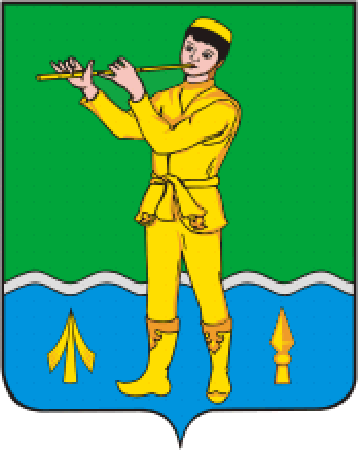 ТАТАРСТАН РЕСПУБЛИКАСЫМӨСЛИМ МУНИЦИПАЛЬ РАЙОНЫ БАШКАРМА КОМИТЕТЫПОСТАНОВЛЕНИЕКАРАР29.07.2016 г.с. Муслюмово№___261_________Приложение № 1 к постановлению Исполнительного комитета Муслюмовского муниципального районаот «29» июля 2016 года №261Приложение № 2 к постановлению Исполнительного комитета Муслюмовского муниципального районаот «29» июля 2016 года №261№ п/пНаименование материальных ресурсовЕд.изм.Планируемые  объемы12341.Продовольствие, в том числе (из расчёта на 50 человек пострадавших + 50 сотрудников спасательных служб на 3 суток)1.Хлеб из смеси ржаной и пшеничной муки 1-го сортакг.902.Хлеб пшеничной муки 1-го сортакг.1053.Мука пшеничная 1-го сортакг.154.Масло коровьекг.13,55.Масло растительноекг.96.Мясо или консервы мясныекг.257.Консервы рыбныекг.118.Сыр твердый кг.39.Крупа разная и макаронные изделиякг.4510.Сахаркг.13,511.Чайкг.0,312.Картофель, овощи и фруктыкг.27013.Соки плодовые и ягодныел.314.Солькг.615.Спичкипачка5016.Молоко сухое, консервы молочныекг./шт.3017.Яйцашт.30018.Фрукты сушеные (изюм, курага, чернослив)кг.319.Детское питаниекг.520.Сухой паекк-т1502.Вещевое имущество, предметы первой необходимости, в том числе1.Палатка унифицированная бытоваяк-т12.Палатка солдатская каркасного типа летняяк-т13.Палатка медицинская (ПМК)к-т14.Отопительное оборудование (рефлекторы, радиаторы, печи на твёрдом и жидком топливе)шт.35.Посуда (кружка, ложка, тарелка)к-т506.Кровать (в том числе раскладная)шт.507.Матрац шт.508.Подушкашт.509.Одеяло шерстяное или хлопчатобумажноешт.5010.Простыньшт.10011.Наволочкашт.5012.Полотенцешт.5013.Обувь кожаная, резиновая, валяная и др. (в т.ч. 30% детская)к-т5014.Тёплая зимняя одежда (в т.ч. 30% детская)к-т5015.Головные уборы, теплые, летние кг.5716.Мыло хозяйственноекг.30017.Керосин осветительныйл.4018.Свеча стеариноваяшт.10019.Фонарь «летучая мышь»к-т2020.Спец. одежда для спасателей (зимняя, летняя)к-т5021.Рукавицы, перчатки рабочие, утеплённыек-т503.Строительный материалы и оборудованиеопределяется отделом строительства, транспорта, жилищно-коммунального и дорожного хозяйства Муслюмовского районного исполнительного комитетаопределяется отделом строительства, транспорта, жилищно-коммунального и дорожного хозяйства Муслюмовского районного исполнительного комитета4.Нефтепродукты, в том числе:1.Бензин автомобильный АИ - 92тн.32.Дизельное топливотн.23.Масло автомобильное для карбюраторных двигателейкг.2004.Масло автомобильное для дизельных двигателейкг.2005.Медицинское имущество, медицинская техника, лекарственные средства определяется ГАУЗ «Муслюмовская ЦРБ»определяется ГАУЗ «Муслюмовская ЦРБ»6.Другие материальные ресурсы1.Моторная пила «Ребир»шт.12.Лебедка ручная тросоваяшт.13.Комплект газосварочного оборудованияшт.14.Домкрат гидравлическийшт.15.Набор слесарного инструменташт.16.Электропила дисковаяшт.17.Кухня полевая прицепнаяшт.18.Средства малой механизации с пневматическим и электромеханическим приводом (дрели, перфораторы, шлиф. машинки и др.)  к-т19.Шанцевый инструмент (топоры, ломы, багры, пилы, лопаты, шлямбуры, гвоздодеры, кусачки)к-т110.Термос ТВН-12 (метал. 3л.)шт.211.Скобы, гвоздикг.70012.Изоляторшт.513.Провод электрический негорючийм.33514.Провод (А-35)кг.8515.Кабель силовой низковольтный (1 КВт)м.8516.Трансформатор силовой (100 А)шт.117.Аккумулятор сухозаряженный 6 ст.  75 Ашт.118.Противогаз гражданский ГП-7шт.5019.Костюм защитный Л-I (ОЗК)к-т5020.Изолирующий противогаз ИП-4шт.1021.Регенеративный патрон РП-4шт.2022. Электромегафоншт.123.Автомобильная радиостанция к-т124.Переносная электростанция 8 КВтк-т1